Udržitelná města a obcePapírové město – Město, ve kterém chci žít Verze pro práci se skupinami, v nichž jsou zastoupeni žáci s odlišným mateřským jazykemTato vyučovací jednotka je primárně určena pro práci v hodinách zeměpisu, přičemž obsahuje opory, které jsou určené pro práci s žáky s odlišným mateřským jazykem (dále jen OMJ). Žáci pracují s videem Papírové město – Město, ve kterém chci žít a pomáhají hrdinům příběhu splnit první misi – zlepšit podmínky v centru imaginárního města tak, aby se tu zdejším obyvatelům lépe žilo. V hlavní části lekce vypracovávají plán záchrany centra města. Při vypracování plánu žákům slouží jako opora prezentace, která obsahuje fotografie z různých měst.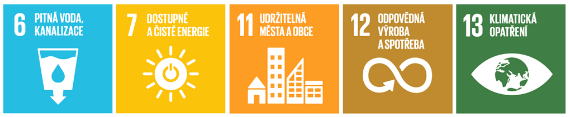 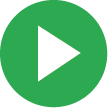 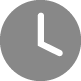 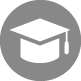 Vzdělávací oblast a vyučovací předmět: Člověk a příroda – ZeměpisPrůřezové téma: Environmentální výchova, Výchova k myšlení v evropských a globálních souvislostechTematické celky: Společenské a hospodářské prostředí, Životní prostředíOčekávané výstupy:Z-9-4-02 Žák posoudí, jak přírodní podmínky souvisejí s funkcí lidského sídla, pojmenuje obecné základní geografické znaky sídel.Z-9-5-03 Žák uvádí na vybraných příkladech závažné důsledky a rizika přírodních a společenských vlivů na životní prostředí.Klíčové kompetence:Kompetence komunikativníKompetence sociální a personálníCíle vyučovací jednotky:Žák vytváří plán, který vede ke zlepšení podmínek v centru města.Žák posoudí a zdůvodní, jaké podmínky by měly panovat v městech, aby města splňovala podmínky udržitelnosti.Doplňující a pomocné materiály:Předučení pro OMJPředučení pro OMJ – ŘešeníPrezentace Udržitelná městaObrázek k evokaci (centrum města)Nedokončené výroky pro žáky s OMJ (podklad k diskuzi)Pracovní listVennův diagram (srovnání našeho plánu s plánem Petra a Petry)Příklad možného řešení – Plán pro splnění mise č. 1Doplňující tematické podklady pro učiteleArgumentační videoPOPIS VYUČOVACÍ JEDNOTKY	Opora poskytovaná žákům s OMJ před vyučovací jednotkouŽákům poskytneme možnost předučení slov a výrazů, které jsou klíčové a které by jim mohly dělat problémy. Pro tento účel byla vytvořena sada interaktivních cvičení, které si žáci mohou udělat doma, v hodinách ČJ či s asistentem. Interaktivní cvičení naleznete na webu Zeměksvětu pod prvním modulem v lekci pro OMJ. Na tomto místě rovněž naleznete tyto aktivity ve formátu vhodnému k vytištění.Doporučujeme procházet cvičení v níže uvedeném pořadí:Spoj obrázek se slovemPřiřaď slova k správnému slovu, slovům či výrazuSpoj slovo se slovem opačného významuCo znamenají tyto věty (výrazy)?Spoj začátek věty se správným koncem – doplňovačka textu do vět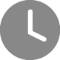 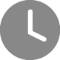 Evokace: Vstup dovnitř
Ukážeme žákům obrázek z filmu, ve kterém se sourozenci ocitnou v centru města. Pobídneme žáky, aby si představili, že se najednou ocitli v tomto místě: Toto je ukázka z videa, na které se teď společně podíváme. Představte si, že byste se ocitli na takovém místě. Jak byste se asi cítili? Pokud byste se necítili dobře, pomohlo by vám na tom místě něco změnit? Pokud ano, co by to bylo?Opora pro žáky s OMJ:Jako opora zde slouží obrázek, který učiteli umožňuje spojovat slovní popis s vizuálním zachycením popisovaného.Učitel (asistent) ukazuje a ptá se:Co je tohle? Co vidíš na obrázku? Jaké to tam je?Chtěl/a bys tam bydlet?Je tam smrad? Je tam hluk, nebo klid?Které řešení zvolíme?(práce s první částí videa a rychlé rozhodování)Pustíme žákům film do 4. minuty (do části, v níž se hrdinové rozhodují, zda zvolí řešení A, B či C).Opora pro žáky s OMJ:Ověření porozumění – Učitel či asistent se ptá:Co vadí mamince? Co chce maminka?Chce maminka zakázat vjezd aut do města?Co vadí pánovi s postižením? Co chce pán s postižením?Chce pán s postižením zakázat vjezd aut do města?Můžeme se vrátit k úkolu, který žáci dělali v rámci předučení – ověříme tak, že žáci rozumí zadání úkolu. Ptáme se, co znamenají dané výrazy (dáme žákům na výběr).Zjistit více informacíA. Najít nové informaceB. Zapomenout informaceC. Vybrat některé informaceVyhovět někomuA. Souhlasit s někýmB. Splnit někomu jeho přáníC. Nesouhlasit s někýmŽáci se rozhodují pro řešení A, B či C pomocí metody přemýšlej – prodiskutuj – sdílej: Žáci nejdříve chvíli sami přemýšlejí. Poté ve dvojicích prodiskutují, které řešení je podle nich nejvíce vhodné. Sdílení provedeme pomocí rychlého hlasování, které můžeme udělat např. tak, že každá z dvojic dá nad hlavu papír, na němž bude napsané, pro kterou možnost se rozhodla. Zástupců jednotlivých odpovědí se zeptáme, proč takto hlasovali.Opora pro žáky s OMJ:Žáci s OMJ dostanou materiál (Opora pro OMJ – Nedokončené výroky, které jim poslouží jako opora k tomu, aby se mohli zapojit do diskuze.Pokud žáci hlasovali pro možnost A (vyhovím mamince) či pro možnost B (vyhovím pánovi s postižením), podíváme se, co se stane, pokud bychom zvolili tuto možnost.Opora pro žáky s OMJ:Poté, co pustíme danou možnost, učitel či asistent ověří porozumění žáků s OMJ otázkami:Kdo je teď spokojený? Kdo je teď rád? Proč?Kdo není spokojený?Na všechny důsledky se podíváme i v případě, že všichni žáci hlasovali pro správnou možnost C. Necháme žáky předvídat, co se asi stane, pokud bychom zvolili možnost A. Potom se podíváme na důsledek této volby, čímž žáci budou moci porovnat své předpovědi s realitou. To samé opakujeme pro volbu B.Splnění mise č. 1: Vypracování plánu záchrany centra města Tuto část realizujeme poté, co se rozhodneme pro řešení C (důsledek volby C žákům pouštíme až v bodě 5). Žáci mají za úkol ve skupině vypracovat plán záchrany města.Práce s prezentacíPromítneme žákům prezentaci, která ukazuje příklady dobré praxe z různých měst. U každého obrázku jsou otázky k zamyšlení. Žáci odpovědi promyslí a prodiskutují (buď ve dvojicích, nebo v menších skupinkách). Poté odpovědi sdílí se zbytkem třídy. Společně odpovědi doplňujeme a rozvíjíme. Učitel podněcuje diskusi pomocí otevřených otázek. Žáci si zároveň během prezentace píší poznámky (zaznamenávají si důležité informace).Opora pro žáky s OMJ:Prezentace je založená na práci s fotkami. Poskytuje tedy možnost vizuální opory. Asistent či učitel ukazuje na obrázcích a klade otázky. V případě, že žák nerozumí otázce, nejdříve sami popisujeme a pak se dále ptáme.Zjednodušené otázky pro žáky s OMJ:1. fotka: KodaňCo vidíte na obrázku A? Co na obrázku B? Kde je více aut?Kde je více lidí?Kde jsou lidé více spokojeni?Kde je zakázaný vjezd aut do města?2. fotka: HaagCo vidíte na obrázku? Co dělají lidé na obrázku?Jsou ti lidé spokojení?Učitel ukazuje: Je tam zeleň, jsou tam kola…3. fotka: CurychKde je tramvaj?Co ještě patří do veřejné dopravy?Je lepší jezdit ve městě autem, nebo veřejnou dopravou?Žáci v menších skupinkách vypracují plán záchrany města. Vycházejí přitom z poznámek, které si zapsali během prezentace a společné diskuse.Žáci dostanou pracovní list, který obsahuje plán splnění mise. Zde naleznou seznam opatření (bodů), ke kterým musejí dopracovat doporučení (jak by se dalo dané opatření zrealizovat).Společně si ukážeme první řešení v pracovním listě, zbytek úkolů žáci dělají ve dvojicích.Prezentace plánů Žáci prezentují své plány pomocí tzv. procházky po galerii. Žáci vystaví jednotlivé plány např. na lavici. Potom obcházejí třídu a čtou si plány spolužáků. Mohou k nim připisovat poznámky, otázky apod.Žáci s OMJ se doptávají (spolužáků, učitele, asistenta) v případě, že něčemu nerozumí.Srovnání našeho plánu s videemPustíme žákům řešení, ke kterému se došlo ve videu. (Žáci mají možnost porovnat svůj plán s řešením ve videu.)Opora pro žáky s OMJPtáme se:Co má náš plán společného s plánem Petra a Petry?V čem se náš plán liší od plánu Petra a Petry?Jako vizuální oporu dále zvolíme Vennův diagram, na kterém žákům demonstrujeme, co znamená mít něco společného (na Vennově diagramu se jedná o průnik).ReflexeVrátíme se k otázce ze začátku hodiny (Co bychom v tomto městě změnili?) a odpovědi upravujeme/doplňujeme podle toho, k čemu jsme došli.